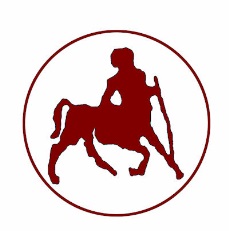  ΕΚΔΗΛΩΣΕΙΣ–ΔΡΑΣΤΗΡΙΟΤΗΤΕΣ ΣΤΟ ΠΑΝΕΠΙΣΤΗΜΙΟ ΘΕΣΣΑΛΙΑΣ------------------------------------------------------------------ΚΑΘΗΜΕΡΙΝΗ ΕΚΔΟΣΗ      ΔΕΛΤΙΟ ΤΥΠΟΥAdvanced Trauma Life Support for Doctors ATLS - American College of Surgeons Committee on Trauma | 9/4/2016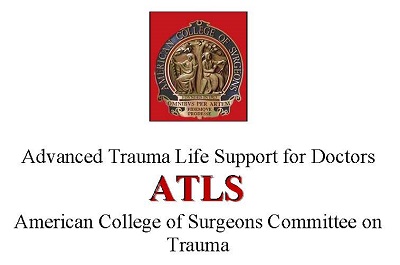 Η Παν/μιακή Χειρουργική Κλινική του Ιατρικού Τμήματος του Πανεπιστημίου Θεσσαλίας και του Παν/μιακού Γενικού Νοσοκομείου Λάρισας αποτελεί κέντρο διεξαγωγής του σεμιναρίου του ATLS (Advanced Trauma Life Support) που αποτελεί επίσημο πρόγραμμα του Αμερικανικού Κολλεγίου Χειρουργών. Το ATLS Student Course δεν παρουσιάζει καινούριες αντιλήψεις στην φροντίδα του τραύματος, αλλά διδάσκει τις προτεραιότητες στις αποδεκτές υπάρχουσες μεθόδους αντιμετώπισης. Η συστηματική, λιτή σαφής και μεθοδική προσέγγιση στην αρχική εκτίμηση και φροντίδα του πολυτραυματία είναι το σήμα κατατεθέν του Προγράμματος του ATLS. Το σεμινάριο απευθύνεται σε ιατρούς της όλης της Ελλάδας και διαρκεί δύο (2) ημέρες. Η διήμερη εντατική εκπαίδευση αποτελείται από διαλέξεις, πρακτική εξάσκηση σε σωστικές τεχνικές σε προπλάσματα και εθελοντές που προσποιούνται τους τραυματίες. Το πρόγραμμα προσφέρει στους ιατρούς γνώση και τεχνικές που είναι κατανοητές και εύκολα προσαρμόσιμες στις δικές τους ανάγκες. Στο τέλος του σεμιναρίου δίδονται εξετάσεις γραπτές και προφορικές με τις οποίες τεκμηριώνεται η γνώση του που έχει αποκτήσει ο εκπαιδευόμενος ιατρός και στον οποίο χορηγείται πιστοποιητικό διεθνούς αναγνώρισης, τετραετούς ισχύος.Το συγκεκριμένο πρόγραμμα είναι απόλυτα αποδεκτό και κατοχυρωμένο διεθνώς. Μέχρι σήμερα  έχουν εκπαιδευτεί άνω των 350.000 ιατρών στις πέντε ηπείρους. Αποτελεί αναγκαία προϋπόθεση κατάληψης ιατρικής θέσεως σχετιζόμενης με το τραύμα στις ΗΠΑ και το Ισραήλ, είναι δε προϋπόθεση για λήψη FRCS στο Ηνωμένο Βασίλειο και FCS στην Ν. Αφρική. Στην Ελλάδα από το 1993, οργανώνεται από τη Χειρουργική Κλινική του Πανεπιστημίου Πατρών. Το κέντρο της Παν/μιακής Χειρουργικής Κλινικής του Πανεπιστημιακού Γενικού Νοσοκομείου Λάρισας έχει αναγνωριστεί επίσημα σαν Κέντρο ATLS από το 2002 και έχουν εκπαιδευτεί έως σήμερα περισσότεροι από 200 ιατροί. Στο Εκπαιδευτικό Πρόγραμμα του ATLS στο Π.Θ. Επιστημονικός Υπεύθυνος, αλλά και Συντονιστής είναι ο Καθηγητής Χειρουργικής  κ. Κων/νος Τεπετές μαζί με τον κ. Μιχαήλ Σπυριδάκη, Δ/ντή Χειρουργικής και διοικητική συντονίστρια του προγράμματος είναι η κα Αναστασία Ποιμενίδου. Το επόμενο σεμινάριο προβλέπεται να διεξαχθεί στις 9-10 Απριλίου. 2016, για αιτήσεις παρακαλούμε να απευθύνεστε στα τηλέφωνα: 6948400547 (καθημερινά 16:00-18:00), 2413 502729 (καθημερινά 9:00-15:00) και στα e-mails: poimenidou.a@gmail.com, tepetesk@gmail.com